ОЦЕНКА ЧИСЛЕННОСТИ НАСЕЛЕНИЯ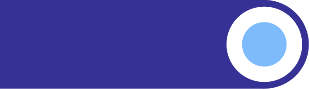 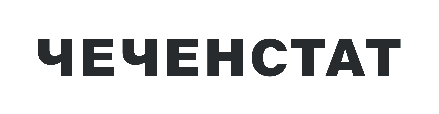 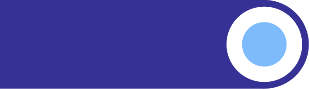 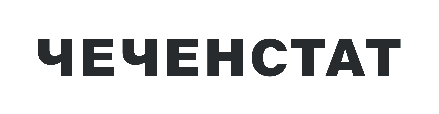              ЧЕЧЕНСКОЙ РЕСПУБЛИКИ	             по состоянию на 1 января 2024 г.Численность населения человекЧисленность населения человекЧеченская Республика1552866в том числегородское622326сельское930540